План-конспект «Солнышко» (техника работы с бумагой)
Тема «Масленица»Цель: закрепление навыков работы с бумагой по типу «гармошка»Задачи:Развивать моторику, усидчивость, внимание, целеустремленность.Воспитывать культуру общения, навыки сотрудничества.Воспитывать добрые чувства и создать у детей радостное и эмоциональное настроение от занятия.Оборудование: цветная бумага (оттенки оранжевого и желтого), фломастеры, ножницы, двусторонний скотч или клей, степлер, 2 канцелярские скрепки, атласная лента.Ход занятияКоммуникативная игра «Здравствуйте» (М. Картушина)Здравствуйте, ладошки!    - Вытягивают руки ,поворачивают ладонями вверх. 
Хлоп-хлоп-хлоп!               - 3 хлопка.
Здравствуйте, ножки!        - Пружинка.   
Топ-топ-топ!                      - Топают ногами. 
Здравствуйте, щёчки!        - Гладят ладонями щёчки.
Плюх-плюх-плюх!             - 3 раза слегка похлопывают по щекам.
Пухленькие щёчки!            - Круговые движения кулачками по щекам.
Плюх-плюх-плюх!              - 3 раза слегка похлопывают по щекам.
Здравствуйте, губки!          - Качают головой вправо-влево.
Чмок-чмок-чмок!                - 3 раза чмокают губами.
Здравствуйте, зубки!          - Качают головой вправо-влево.
Щёлк-щёлк-щёлк!               - 3 раза щёлкают зубками.
Здравствуй, мой носик!      - Гладят нос ладонью.
Бип-бип-бип!                       - Нажимают на нос указательным пальцем.
Здравствуйте, гости!           - Протягивают руки вперёд, ладонями вверх.
Привет!                                - Машут рукой.Воспитатель: Ребята, а какой праздник нас идет всю неделю? (масленица)— Что делают на масленицу? (пекут блины, веселятся)— Молодцы. Во время праздника люди радостно встречают весну и провожают зиму, исполняют потешки, заклички – зовут весну и солнышко. Давайте и мы позовем к себе в гости солнышко.Солнышко, солнышко,Посвети в окошечко,Мы пойдем все погулять,Будем бегать и играть.Солнышко, нарядись,Солнышко, покажись! (солнышко вывешивается на доску, дети подходят и рассматривают)Воспитатель: Ребята, а какое оно, солнышко? (желтое, круглое, лучистое, теплое, доброе, похожее на мячик, тарелочку, шар, блинчик и т.д.) А хотите сделать свои маленькие солнышки, чтобы весна скорее пришла к нам с весенней капелью, птичьими песнями и радостным настроением (дети подходят к столу, садятся. Звучит музыка «Светит солнышко в окошко»).— А чтобы солнышко получилось красивым, давайте поиграем с пальчиками.Утром солнышко проснулось,Осторожно потянулосьЛучикам пора вставатьРаз, два, три, четыре, пять! (пальцы собираются в кулак, медленно разжимаем по одному)Дети начинают делать солнышко, ведется разговор (приложение 1).Воспитатель:Для чего светит солнышко? (чтобы было тепло, светло)Как солнце светит в разное время года? (по-разному: летом – много, зимой его практически не видно)Как солнышко влияет на растения и животных? (они радуются ему, все растет)— А вы знаете, ребята, что Солнце-это звезда, гигантский пылающий шар. Оно очень горячее и испускает огромное количество тепла и света. Без солнечного света и тепла невозможно было бы существование живых организмов.Оценивание работ.Воспитатель: Смотрите, какие у нас солнышки красивые получились, лучистые и веселые.Тучка прячется за лес,Смотрит солнышко с небес,И такое чистое, доброе, лучистое.Если б мы его достали,Мы б его расцеловали.Воспитатель: Давайте улыбнемся солнышку и пошлем ему воздушный поцелуй.Приложение 1Поделка «Солнышко»1. Приготовили цветную бумагу (оттенки желтого и оранжевый), фломастеры, ножницы, двухсторонний скотч, степлер, 2 канцелярские скрепки.2. Берем лист бумаги и складываем «его гармошкой»3. Так складываем 4 листа цветной бумаги.4.  Одну «гармошку» складываем пополам и расправляем, так мы наметили середину. Теперь, сложив все 4 детали, скрепляем их посередине канцелярскими скрепками с двух сторон.5. Края «подстригаем» наискосок. Удобнее обрезать по частям.6. Обрезав все края, получаем красивые лучики.7. Чтоб придать ажурности, легкости, игривости нашему солнышку, вырезаем полуовалы на «гармошках». Удобнее так же вырезать по частям.8. Теперь начнем соединять все детали по кругу.  Берем два края, складываем, закрепляем степлером в двух местах.9. Когда все соединения «гармошек» скреплены,  получается красивый, ажурный круг.10. Чтобы сделать личико солнышку нам понадобится круг из цветной бумаги. Можно использовать циркуль или обвести что-то круглое.11. Вырезаем круг из бумаги, с помощью  фломастеров рисуем личико.12. Примеряем, весёленько получается, но немного пустовато.13. Приклеиваем личико к СД-диску с помощью двухстороннего скотча (по желанию).14.  Теперь личико и СД-диск приклеиваем к основанию так же с помощью двухстороннего скотча. Наше солнце готово!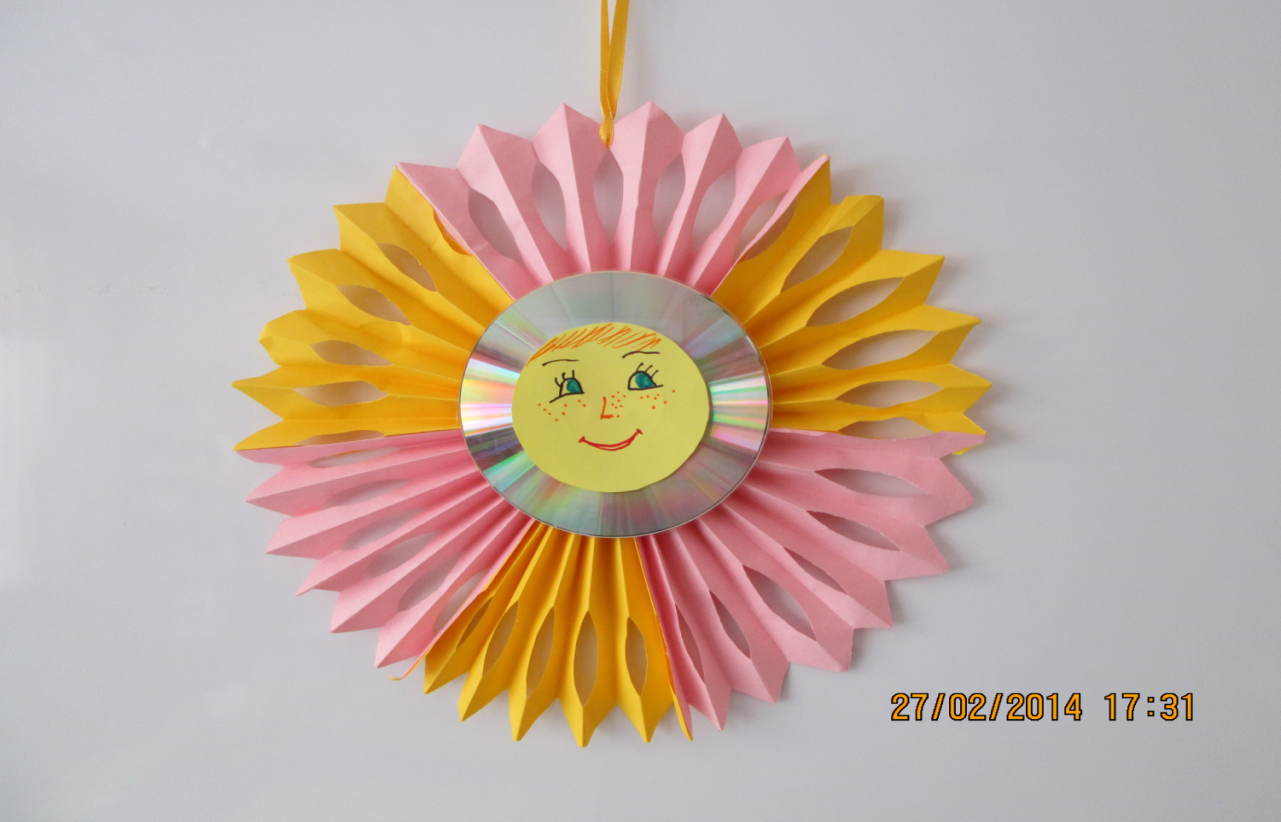 